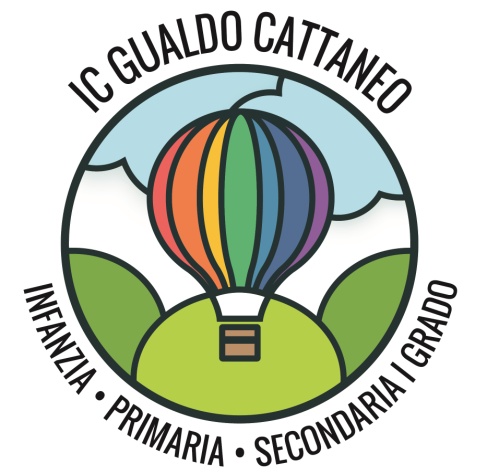 
ISTITUTO COMPRENSIVO GUALDO CATTANEO
Scuola dell’Infanzia - Primaria - Secondaria di I grado
Via del Monte,14 - 06035 - Gualdo Cattaneo (PG)
Sede Presidenza e Segreteria: Via San Rocco 3, Ponte di Ferro (PG)
C.F. 91025920546 -  C.M. PGIC82900E
Tel. 0742 91211 - email: pgic82900e@istruzione.it – sito www.icgcattaneo.edu.it
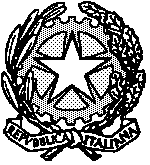 Prot. n° (vedi segnatura)                                                     Docente_______________________REGISTRO GIORNALIEROATTIVITA’ __________________________________A.S. 2023/2024 RELAZIONE FINALE SUL PERCORSO  (partecipazione, punti di forza, criticità, ……)COMPETENZE EFFETTIVAMENTE ACQUISITE DAGLI ALUNNIDataOra entrataOra uscitaFirmaN. OreAttività SvoltaFirma DSNominativiDataDataDataDataDataDataDataDataDataDataDataValutazioniDataDataDataDataDataDataDataDataDataData